       PREENCHER PREFERENCIALMENTE POR DIGITAÇÃO OU EM LETRA BASTÃO LEGÍVEL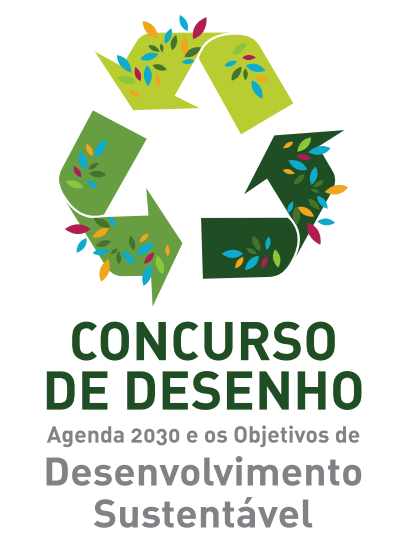 ANEXO I – FICHA DE INSCRIÇÃO E AUTORIZAÇÃO         DIRETORIA DE ENSINO:ESCOLA:Nome do (a) Diretor (a):Nome do/a estudante:Idade: nº RA/RG. Série/Classe:Endereço:Complemento: Bairro:Cidade:Telefone Residencial:(     )                                                    Celular (    ):Professor (a) orientador (a):E-mail: TÍTULO DA OBRA (opcional): AUTORIZAÇÃO DO RESPONSÁVEL PARA MENORES DE 18 (DEZOITO) ANOSAutorizo o(a) estudante: ............................................................................................................................................ RA/RG ............................................................a participar e cumprir todas as etapas definidas nos termos do regulamento do CONCURSO DE DESENHO “AGENDA 2030 E OS OBJETIVOS DE DESENVOLVIMENTO SUSTENTÁVEL” Nome Completo e Legível do Responsável legal: .....................................................................................................................................R.G.:Assinatura: ..................................................................................................................... Local e Data: 